Tegn din sommerferie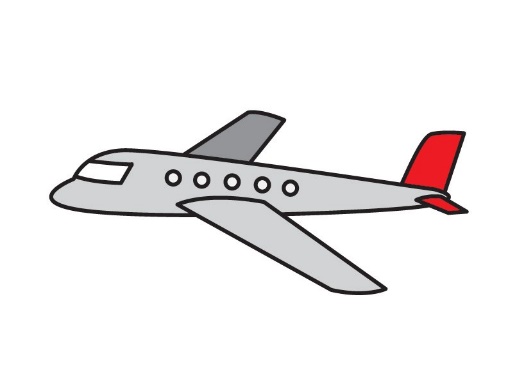 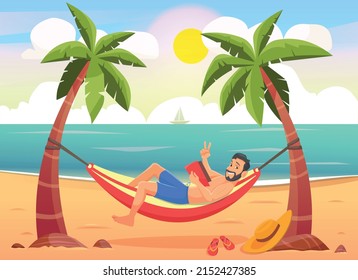 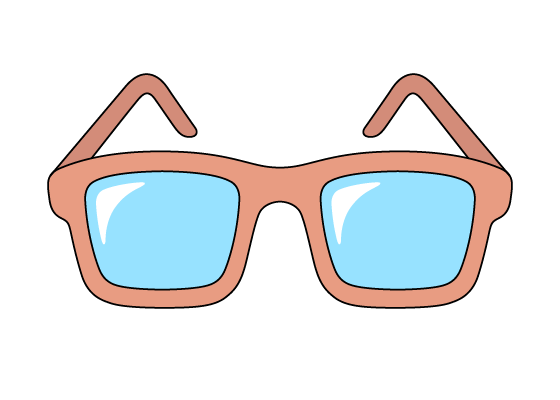 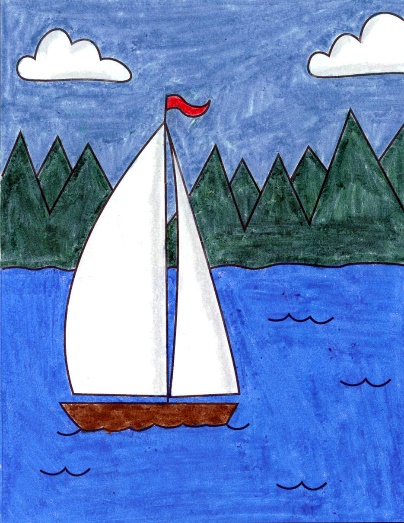 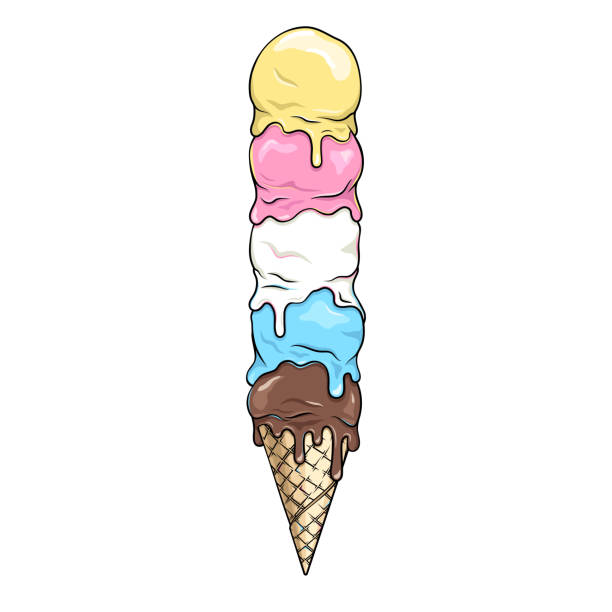 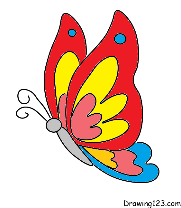 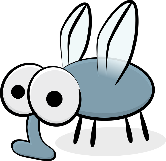 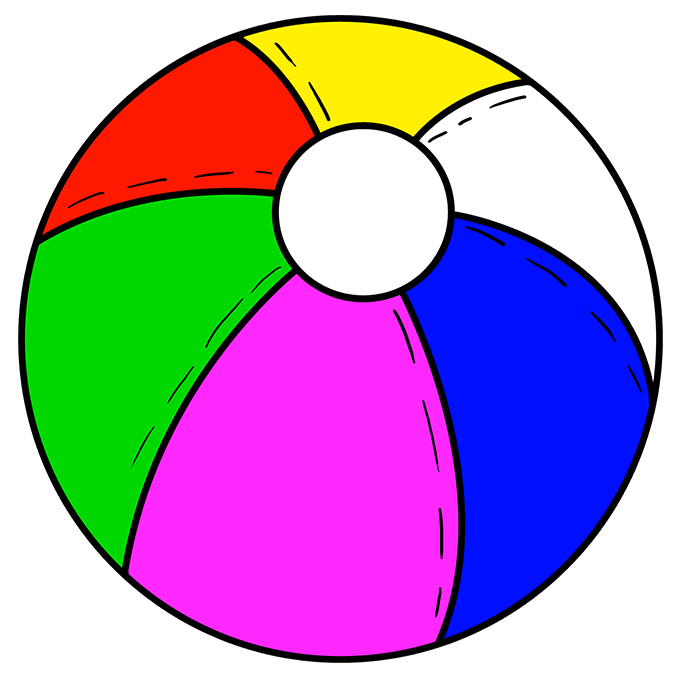 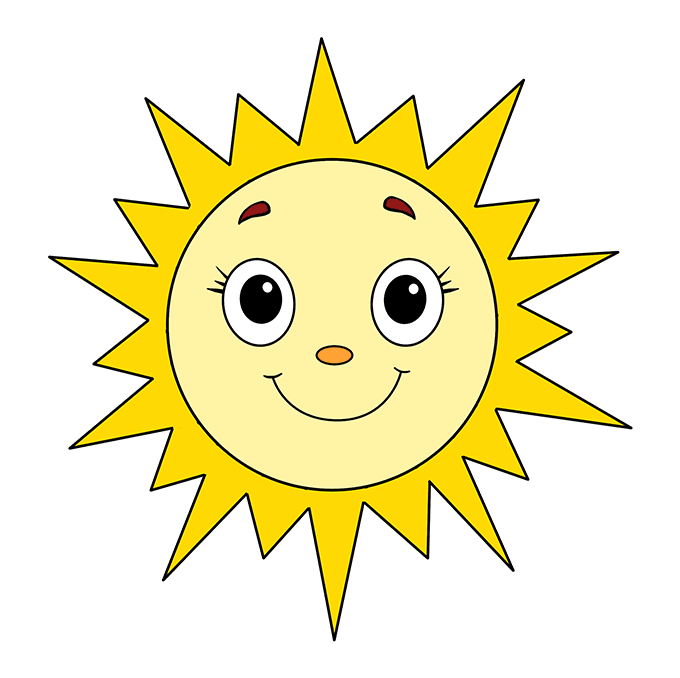 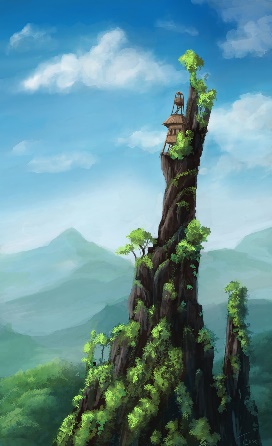 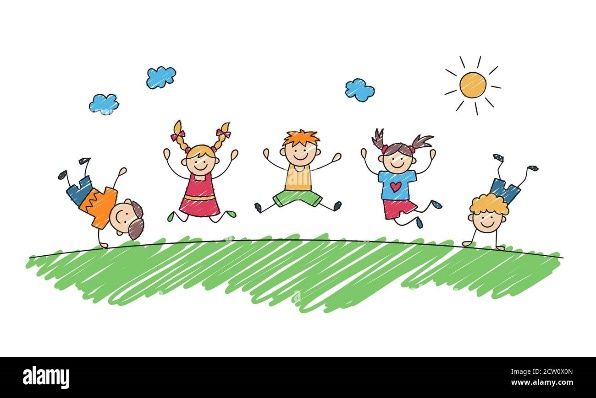 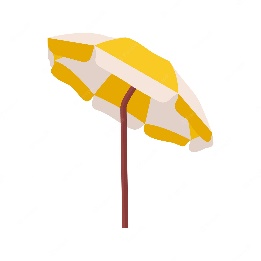 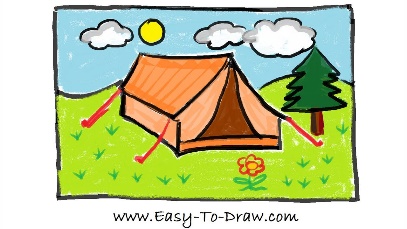 Fornavn: ___________________________          Giv din tegning til bibliotekaren 

Alder: ________       E-mail: ____________________________________________________________